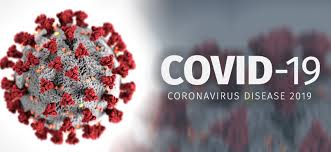 Med anledning av Coronaviruset är här några punkter Huvudstyrelsen vill förmedla inför säsongen år 2020 Tvätta händerna, de sektioner som ej har tillgång till vatten, ta med i dunkar och tvålStäll fram handspritHa tillgång till engångshandskar för de som önskarStanna utomhus, vistas ej i klubbstugorTa inte inte i handen eller kramas, hålla avstånd mellan varandraTa med eget fikaTorka av ytor där många tar på tex buren och tornetRengör toaletten oftaStarta 1 eller 2 hundar för att minska antalet personer vi bur och gropenVid många anmälningar till träning, dela upp i tidsintervallerAtt man endast tränar på sin hemmabanaVid minsta symtom som: feber, hosta, snuva halsont, STANNA HEMMA!Var rädda om varandra och visa hänsyn till de som är oroliga, äldre eller tillhör en riskgruppHälsningar Huvudstyrelsen Whippet Race Sverige